О внесении измененийв постановление Администрации города Когалыма от 11.10.2013 №2909В соответствии со статьёй 179 Бюджетного кодекса Российской Федерации, Федеральным законом от 06.10.2003 №131-ФЗ «Об общих принципах организации местного самоуправления в Российской Федерации», Уставом города Когалым, решением Думы города Когалыма от 14.12.2022 №199-ГД «О бюджете города Когалыма на 2023 год и на плановый период 2024 и 2025 годов», постановлениями Администрации города Когалыма                                     от 28.10.2021 №2193 «О порядке разработки и реализации муниципальных программ города Когалыма»:1. В приложение к постановлению Администрации города Когалыма от 11.10.2013 №2909 «Об утверждении муниципальной программы «Экологическая безопасность города Когалыма» (далее – Программа) внести следующие изменения:1.1. Строку «Параметры финансового обеспечения муниципальной программы» паспорта Программы изложить в следующей редакции:1.2. Таблицу 1 Программы изложить в редакции согласно приложению, к настоящему постановлению.2. Подпункты 1.2, 1.3 пункта 1 постановления Администрации города Когалыма от 14.12.2023 №2535 «О внесении изменений в постановление Администрации города Когалыма от 11.10.2013 №2906» признать утратившими силу.3. Муниципальному казённому учреждению «Управление капитального строительства и жилищно-коммунального комплекса города Когалыма» (И.Р.Кадыров) направить в юридическое управление Администрации города Когалыма текст постановления и приложение к нему, его реквизиты, сведения об источнике официального опубликования в порядке и сроки, предусмотренные распоряжением Администрации города Когалыма                                  от 19.06.2013 №149-р «О мерах по формированию регистра муниципальных нормативных правовых актов Ханты-Мансийского автономного округа - Югры» для дальнейшего направления в Управление государственной регистрации нормативных правовых актов Аппарата Губернатора Ханты-Мансийского автономного округа - Югры.4. Опубликовать настоящее постановление и приложение к нему в газете «Когалымский вестник» и сетевом издании «Когалымский вестник»: KOGVESTI.RU (приложение в печатном издании не приводится). Разместить настоящее постановление и приложение к нему на официальном сайте Администрации города Когалыма в информационно-телекоммуникационной сети Интернет (www.admkogalym.ru).5. Контроль за выполнением настоящего постановления возложить на заместителя главы города Когалыма А.А.Морозова.Приложение к постановлению Администрациигорода КогалымаТаблица 1Распределение финансовых ресурсов муниципальной программы (по годам)* до 28.04.2023, согласно постановлению от 30.01.2023 №176 «О реорганизации Муниципального казённого учреждения «Управление капитального строительства города Когалыма»», муниципальное казённое учреждение «Управление капитального строительства города Когалыма» реорганизовано путём присоединения к нему муниципального казённого учреждения «Управление жилищно-коммунального хозяйства города Когалыма».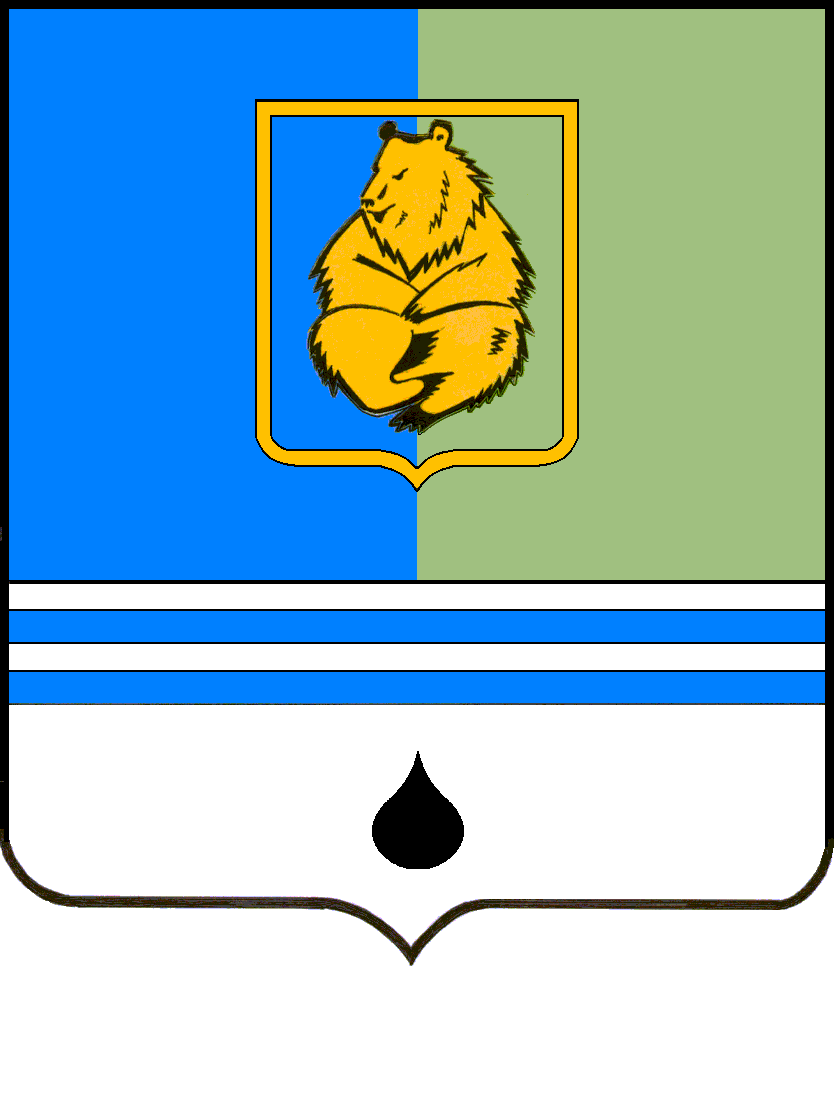 ПОСТАНОВЛЕНИЕАДМИНИСТРАЦИИ ГОРОДА КОГАЛЫМАХанты-Мансийского автономного округа - ЮгрыПОСТАНОВЛЕНИЕАДМИНИСТРАЦИИ ГОРОДА КОГАЛЫМАХанты-Мансийского автономного округа - ЮгрыПОСТАНОВЛЕНИЕАДМИНИСТРАЦИИ ГОРОДА КОГАЛЫМАХанты-Мансийского автономного округа - ЮгрыПОСТАНОВЛЕНИЕАДМИНИСТРАЦИИ ГОРОДА КОГАЛЫМАХанты-Мансийского автономного округа - Югрыот [Дата документа]от [Дата документа]№ [Номер документа]№ [Номер документа]«Параметры финансового обеспечения муниципальной программы».от [Дата документа] № [Номер документа]Номер структурного элемента (основного мероприятия)Структурный элемент (основное мероприятие) муниципальной программы)Ответственный исполнитель/ соисполнитель, учреждение, организацияИсточники финансированияФинансовые затраты на реализацию,тыс. рублейФинансовые затраты на реализацию,тыс. рублейФинансовые затраты на реализацию,тыс. рублейФинансовые затраты на реализацию,тыс. рублейФинансовые затраты на реализацию,тыс. рублейФинансовые затраты на реализацию,тыс. рублейФинансовые затраты на реализацию,тыс. рублейФинансовые затраты на реализацию,тыс. рублейФинансовые затраты на реализацию,тыс. рублейФинансовые затраты на реализацию,тыс. рублейНомер структурного элемента (основного мероприятия)Структурный элемент (основное мероприятие) муниципальной программы)Ответственный исполнитель/ соисполнитель, учреждение, организацияИсточники финансированиявсегов том числев том числев том числев том числев том числев том числев том числев том числев том числеНомер структурного элемента (основного мероприятия)Структурный элемент (основное мероприятие) муниципальной программы)Ответственный исполнитель/ соисполнитель, учреждение, организацияИсточники финансированиявсего20232024202420252026202620272028202812345677899101111Цель «Сохранение благоприятной окружающей среды на территории города Когалыма»Цель «Сохранение благоприятной окружающей среды на территории города Когалыма»Цель «Сохранение благоприятной окружающей среды на территории города Когалыма»Цель «Сохранение благоприятной окружающей среды на территории города Когалыма»Цель «Сохранение благоприятной окружающей среды на территории города Когалыма»Цель «Сохранение благоприятной окружающей среды на территории города Когалыма»Цель «Сохранение благоприятной окружающей среды на территории города Когалыма»Цель «Сохранение благоприятной окружающей среды на территории города Когалыма»Цель «Сохранение благоприятной окружающей среды на территории города Когалыма»Цель «Сохранение благоприятной окружающей среды на территории города Когалыма»Цель «Сохранение благоприятной окружающей среды на территории города Когалыма»Цель «Сохранение благоприятной окружающей среды на территории города Когалыма»Цель «Сохранение благоприятной окружающей среды на территории города Когалыма»Цель «Сохранение благоприятной окружающей среды на территории города Когалыма»Задача №1 «Снижение негативного воздействия на окружающую среду отходами производства и потребления»Задача №2 «Привлечение всех групп населения для участия в формировании экологически мотивированных культурных мероприятий»Задача №1 «Снижение негативного воздействия на окружающую среду отходами производства и потребления»Задача №2 «Привлечение всех групп населения для участия в формировании экологически мотивированных культурных мероприятий»Задача №1 «Снижение негативного воздействия на окружающую среду отходами производства и потребления»Задача №2 «Привлечение всех групп населения для участия в формировании экологически мотивированных культурных мероприятий»Задача №1 «Снижение негативного воздействия на окружающую среду отходами производства и потребления»Задача №2 «Привлечение всех групп населения для участия в формировании экологически мотивированных культурных мероприятий»Задача №1 «Снижение негативного воздействия на окружающую среду отходами производства и потребления»Задача №2 «Привлечение всех групп населения для участия в формировании экологически мотивированных культурных мероприятий»Задача №1 «Снижение негативного воздействия на окружающую среду отходами производства и потребления»Задача №2 «Привлечение всех групп населения для участия в формировании экологически мотивированных культурных мероприятий»Задача №1 «Снижение негативного воздействия на окружающую среду отходами производства и потребления»Задача №2 «Привлечение всех групп населения для участия в формировании экологически мотивированных культурных мероприятий»Задача №1 «Снижение негативного воздействия на окружающую среду отходами производства и потребления»Задача №2 «Привлечение всех групп населения для участия в формировании экологически мотивированных культурных мероприятий»Задача №1 «Снижение негативного воздействия на окружающую среду отходами производства и потребления»Задача №2 «Привлечение всех групп населения для участия в формировании экологически мотивированных культурных мероприятий»Задача №1 «Снижение негативного воздействия на окружающую среду отходами производства и потребления»Задача №2 «Привлечение всех групп населения для участия в формировании экологически мотивированных культурных мероприятий»Задача №1 «Снижение негативного воздействия на окружающую среду отходами производства и потребления»Задача №2 «Привлечение всех групп населения для участия в формировании экологически мотивированных культурных мероприятий»Задача №1 «Снижение негативного воздействия на окружающую среду отходами производства и потребления»Задача №2 «Привлечение всех групп населения для участия в формировании экологически мотивированных культурных мероприятий»Задача №1 «Снижение негативного воздействия на окружающую среду отходами производства и потребления»Задача №2 «Привлечение всех групп населения для участия в формировании экологически мотивированных культурных мероприятий»Задача №1 «Снижение негативного воздействия на окружающую среду отходами производства и потребления»Задача №2 «Привлечение всех групп населения для участия в формировании экологически мотивированных культурных мероприятий»Подпрограмма 1 «Регулирование качества окружающей среды в городе Когалыме»Подпрограмма 1 «Регулирование качества окружающей среды в городе Когалыме»Подпрограмма 1 «Регулирование качества окружающей среды в городе Когалыме»Подпрограмма 1 «Регулирование качества окружающей среды в городе Когалыме»Подпрограмма 1 «Регулирование качества окружающей среды в городе Когалыме»Подпрограмма 1 «Регулирование качества окружающей среды в городе Когалыме»Подпрограмма 1 «Регулирование качества окружающей среды в городе Когалыме»Подпрограмма 1 «Регулирование качества окружающей среды в городе Когалыме»Подпрограмма 1 «Регулирование качества окружающей среды в городе Когалыме»Подпрограмма 1 «Регулирование качества окружающей среды в городе Когалыме»Подпрограмма 1 «Регулирование качества окружающей среды в городе Когалыме»Подпрограмма 1 «Регулирование качества окружающей среды в городе Когалыме»Подпрограмма 1 «Регулирование качества окружающей среды в городе Когалыме»Подпрограмма 1 «Регулирование качества окружающей среды в городе Когалыме»Проектная частьПроектная частьПроектная частьПроектная частьПроектная частьПроектная частьПроектная частьПроектная частьПроектная частьПроектная частьПроектная частьПроектная частьПроектная частьПроектная частьП.1.1.Портфель проектов «Экология», региональный проект «Сохранение уникальных водных объектов» (I, II, III)МКУ «УКС и ЖКК г.Когалыма»/УВП, ОГОиЧСвсего0,000,000,000,000,000,000,000,000,000,00П.1.1.Портфель проектов «Экология», региональный проект «Сохранение уникальных водных объектов» (I, II, III)МКУ «УКС и ЖКК г.Когалыма»/УВП, ОГОиЧСфедеральный бюджет0,000,000,000,000,000,000,000,000,000,00П.1.1.Портфель проектов «Экология», региональный проект «Сохранение уникальных водных объектов» (I, II, III)МКУ «УКС и ЖКК г.Когалыма»/УВП, ОГОиЧСбюджет автономного округа0,000,000,000,000,000,000,000,000,000,00П.1.1.Портфель проектов «Экология», региональный проект «Сохранение уникальных водных объектов» (I, II, III)МКУ «УКС и ЖКК г.Когалыма»/УВП, ОГОиЧСбюджет города Когалыма0,000,000,000,000,000,000,000,000,000,00П.1.1.Портфель проектов «Экология», региональный проект «Сохранение уникальных водных объектов» (I, II, III)МКУ «УКС и ЖКК г.Когалыма»/УВП, ОГОиЧСиные источники финансирования0,000,000,000,000,000,000,000,000,000,00П.1.1.1.Выполнение работ по очистке береговой линии от бытового мусора в границах города КогалымаМКУ «УКС и ЖКК г.Когалыма»/ УВП, ОГОиЧСвсего0,000,000,000,000,000,000,000,000,000,00П.1.1.1.Выполнение работ по очистке береговой линии от бытового мусора в границах города КогалымаМКУ «УКС и ЖКК г.Когалыма»/ УВП, ОГОиЧСфедеральный бюджет0,000,000,000,000,000,000,000,000,000,00П.1.1.1.Выполнение работ по очистке береговой линии от бытового мусора в границах города КогалымаМКУ «УКС и ЖКК г.Когалыма»/ УВП, ОГОиЧСбюджет автономного округа0,000,000,000,000,000,000,000,000,000,00П.1.1.1.Выполнение работ по очистке береговой линии от бытового мусора в границах города КогалымаМКУ «УКС и ЖКК г.Когалыма»/ УВП, ОГОиЧСбюджет города Когалыма0,000,000,000,000,000,000,000,000,000,00П.1.1.1.Выполнение работ по очистке береговой линии от бытового мусора в границах города КогалымаМКУ «УКС и ЖКК г.Когалыма»/ УВП, ОГОиЧСиные источники финансирования0,000,000,000,000,000,000,000,000,000,00Процессная частьПроцессная частьПроцессная частьПроцессная частьПроцессная частьПроцессная частьПроцессная частьПроцессная частьПроцессная частьПроцессная частьПроцессная частьПроцессная частьПроцессная частьПроцессная часть1.1.Предупреждение и ликвидация несанкционированных свалок на территории города Когалыма (IV)МКУ «УКС и ЖКК г.Когалыма»/ УВПвсего2 997,402 997,402 997,400,000,000,000,000,000,000,000,001.1.Предупреждение и ликвидация несанкционированных свалок на территории города Когалыма (IV)МКУ «УКС и ЖКК г.Когалыма»/ УВПфедеральный бюджет0,000,000,000,000,000,000,000,000,000,000,001.1.Предупреждение и ликвидация несанкционированных свалок на территории города Когалыма (IV)МКУ «УКС и ЖКК г.Когалыма»/ УВПбюджет автономного округа0,000,000,000,000,000,000,000,000,000,000,001.1.Предупреждение и ликвидация несанкционированных свалок на территории города Когалыма (IV)МКУ «УКС и ЖКК г.Когалыма»/ УВПбюджет города Когалыма2 997,402 997,402 997,400,000,000,000,000,000,000,000,001.1.Предупреждение и ликвидация несанкционированных свалок на территории города Когалыма (IV)МКУ «УКС и ЖКК г.Когалыма»/ УВПиные источники финансирования0,000,000,000,000,000,000,000,000,000,000,001.2.Организация и проведение экологически мотивированных мероприятий города Когалыма (III,1)МКУ «УКС и ЖКК г. Когалыма» /УВП, УО, УКиС, ОГО и ЧСвсего360,00360,00360,000,000,000,000,000,000,000,000,001.2.Организация и проведение экологически мотивированных мероприятий города Когалыма (III,1)МКУ «УКС и ЖКК г. Когалыма» /УВП, УО, УКиС, ОГО и ЧСфедеральный бюджет0,000,000,000,000,000,000,000,000,000,000,001.2.Организация и проведение экологически мотивированных мероприятий города Когалыма (III,1)МКУ «УКС и ЖКК г. Когалыма» /УВП, УО, УКиС, ОГО и ЧСбюджет автономного округа0,000,000,000,000,000,000,000,000,000,000,001.2.Организация и проведение экологически мотивированных мероприятий города Когалыма (III,1)МКУ «УКС и ЖКК г. Когалыма» /УВП, УО, УКиС, ОГО и ЧСбюджет города Когалыма360,00360,00360,000,000,000,000,000,000,000,000,001.2.Организация и проведение экологически мотивированных мероприятий города Когалыма (III,1)МКУ «УКС и ЖКК г. Когалыма» /УВП, УО, УКиС, ОГО и ЧСиные источники финансирования0,000,000,000,000,000,000,000,000,000,000,00Итого по подпрограмме 1Итого по подпрограмме 1всего3 357,403 357,403 357,400,000,000,000,000,000,000,000,00Итого по подпрограмме 1Итого по подпрограмме 1федеральный бюджет0,000,000,000,000,000,000,000,000,000,000,00Итого по подпрограмме 1Итого по подпрограмме 1бюджет автономного округа0,000,000,000,000,000,000,000,000,000,000,00Итого по подпрограмме 1Итого по подпрограмме 1бюджет города Когалыма3 357,403 357,403 357,400,000,000,000,000,000,000,000,00Итого по подпрограмме 1Итого по подпрограмме 1иные источники финансирования0,000,000,000,000,000,000,000,000,000,000,00в том числе:в том числе:Проектная часть по подпрограмме 1Проектная часть по подпрограмме 1всего0,000,000,000,000,000,000,000,000,000,000,00Проектная часть по подпрограмме 1Проектная часть по подпрограмме 1федеральный бюджет0,000,000,000,000,000,000,000,000,000,000,00Проектная часть по подпрограмме 1Проектная часть по подпрограмме 1бюджет автономного округа0,000,000,000,000,000,000,000,000,000,000,00Проектная часть по подпрограмме 1Проектная часть по подпрограмме 1бюджет города Когалыма0,000,000,000,000,000,000,000,000,000,000,00Проектная часть по подпрограмме 1Проектная часть по подпрограмме 1иные источники финансирования0,000,000,000,000,000,000,000,000,000,000,00Процессная часть по подпрограмме 1Процессная часть по подпрограмме 1всего3 357,403 357,403 357,403 357,400,000,000,000,000,000,000,00Процессная часть по подпрограмме 1Процессная часть по подпрограмме 1федеральный бюджет0,000,000,000,000,000,000,000,000,000,000,00Процессная часть по подпрограмме 1Процессная часть по подпрограмме 1бюджет автономного округа0,000,000,000,000,000,000,000,000,000,000,00Процессная часть по подпрограмме 1Процессная часть по подпрограмме 1бюджет города Когалыма3 357,403 357,403 357,403 357,400,000,000,000,000,000,000,00иные источники финансирования0,000,000,000,000,000,000,000,000,000,000,00Задача №3 «Реализация переданных государственных полномочий в сфере обращения с твердыми коммунальными отходами»Задача №3 «Реализация переданных государственных полномочий в сфере обращения с твердыми коммунальными отходами»Задача №3 «Реализация переданных государственных полномочий в сфере обращения с твердыми коммунальными отходами»Задача №3 «Реализация переданных государственных полномочий в сфере обращения с твердыми коммунальными отходами»Задача №3 «Реализация переданных государственных полномочий в сфере обращения с твердыми коммунальными отходами»Задача №3 «Реализация переданных государственных полномочий в сфере обращения с твердыми коммунальными отходами»Задача №3 «Реализация переданных государственных полномочий в сфере обращения с твердыми коммунальными отходами»Задача №3 «Реализация переданных государственных полномочий в сфере обращения с твердыми коммунальными отходами»Задача №3 «Реализация переданных государственных полномочий в сфере обращения с твердыми коммунальными отходами»Задача №3 «Реализация переданных государственных полномочий в сфере обращения с твердыми коммунальными отходами»Задача №3 «Реализация переданных государственных полномочий в сфере обращения с твердыми коммунальными отходами»Задача №3 «Реализация переданных государственных полномочий в сфере обращения с твердыми коммунальными отходами»Задача №3 «Реализация переданных государственных полномочий в сфере обращения с твердыми коммунальными отходами»Задача №3 «Реализация переданных государственных полномочий в сфере обращения с твердыми коммунальными отходами»Задача №3 «Реализация переданных государственных полномочий в сфере обращения с твердыми коммунальными отходами»Подпрограмма 2 «Развитие системы обращения с отходами производства и потребления в городе Когалыме»Подпрограмма 2 «Развитие системы обращения с отходами производства и потребления в городе Когалыме»Подпрограмма 2 «Развитие системы обращения с отходами производства и потребления в городе Когалыме»Подпрограмма 2 «Развитие системы обращения с отходами производства и потребления в городе Когалыме»Подпрограмма 2 «Развитие системы обращения с отходами производства и потребления в городе Когалыме»Подпрограмма 2 «Развитие системы обращения с отходами производства и потребления в городе Когалыме»Подпрограмма 2 «Развитие системы обращения с отходами производства и потребления в городе Когалыме»Подпрограмма 2 «Развитие системы обращения с отходами производства и потребления в городе Когалыме»Подпрограмма 2 «Развитие системы обращения с отходами производства и потребления в городе Когалыме»Подпрограмма 2 «Развитие системы обращения с отходами производства и потребления в городе Когалыме»Подпрограмма 2 «Развитие системы обращения с отходами производства и потребления в городе Когалыме»Подпрограмма 2 «Развитие системы обращения с отходами производства и потребления в городе Когалыме»Подпрограмма 2 «Развитие системы обращения с отходами производства и потребления в городе Когалыме»Подпрограмма 2 «Развитие системы обращения с отходами производства и потребления в городе Когалыме»Подпрограмма 2 «Развитие системы обращения с отходами производства и потребления в городе Когалыме»Процессная частьПроцессная частьПроцессная частьПроцессная частьПроцессная частьПроцессная частьПроцессная частьПроцессная частьПроцессная частьПроцессная частьПроцессная частьПроцессная частьПроцессная частьПроцессная частьПроцессная часть2.1.Обеспечение регулирования деятельности по обращению с отходами производства и потребления в городе Когалыме (V)Всеговсего844,30153,70152,60152,60134,50134,50134,50134,50134,50134,50134,502.1.Обеспечение регулирования деятельности по обращению с отходами производства и потребления в городе Когалыме (V)Всегофедеральный бюджет0,000,000,000,000,000,000,000,000,000,000,002.1.Обеспечение регулирования деятельности по обращению с отходами производства и потребления в городе Когалыме (V)Всегобюджет автономного округа844,30153,70152,60152,60134,50134,50134,50134,50134,50134,50134,502.1.Обеспечение регулирования деятельности по обращению с отходами производства и потребления в городе Когалыме (V)Всегобюджет города Когалыма0,000,000,000,000,000,000,000,000,000,000,002.1.Обеспечение регулирования деятельности по обращению с отходами производства и потребления в городе Когалыме (V)Всегоиные источники финансирования0,000,000,000,000,000,000,000,000,000,000,002.1.Обеспечение регулирования деятельности по обращению с отходами производства и потребления в городе Когалыме (V)МКУ «УКС и ЖКК г.Когалыма»всего816,94126,34152,60152,60134,50134,50134,50134,50134,50134,50134,502.1.Обеспечение регулирования деятельности по обращению с отходами производства и потребления в городе Когалыме (V)МКУ «УКС и ЖКК г.Когалыма»федеральный бюджет0,000,000,000,000,000,000,000,000,000,000,002.1.Обеспечение регулирования деятельности по обращению с отходами производства и потребления в городе Когалыме (V)МКУ «УКС и ЖКК г.Когалыма»бюджет автономного округа126,34126,34152,60152,60134,50134,50134,50134,50134,50134,50134,502.1.Обеспечение регулирования деятельности по обращению с отходами производства и потребления в городе Когалыме (V)МКУ «УКС и ЖКК г.Когалыма»бюджет города Когалыма0,000,000,000,000,000,000,000,000,000,000,002.1.Обеспечение регулирования деятельности по обращению с отходами производства и потребления в городе Когалыме (V)МКУ «УКС и ЖКК г.Когалыма»иные источники финансирования0,000,000,000,000,000,000,000,000,000,000,002.1.Обеспечение регулирования деятельности по обращению с отходами производства и потребления в городе Когалыме (V)МКУ «УЖКХ г.Когалыма»*всего27,3627,360,000,000,000,000,000,000,000,000,002.1.Обеспечение регулирования деятельности по обращению с отходами производства и потребления в городе Когалыме (V)МКУ «УЖКХ г.Когалыма»*федеральный бюджет0,000,000,000,000,000,000,000,000,000,000,002.1.Обеспечение регулирования деятельности по обращению с отходами производства и потребления в городе Когалыме (V)МКУ «УЖКХ г.Когалыма»*бюджет автономного округа27,3627,360,000,000,000,000,000,000,000,000,002.1.Обеспечение регулирования деятельности по обращению с отходами производства и потребления в городе Когалыме (V)МКУ «УЖКХ г.Когалыма»*бюджет города Когалыма0,000,000,000,000,000,000,000,000,000,000,002.1.Обеспечение регулирования деятельности по обращению с отходами производства и потребления в городе Когалыме (V)МКУ «УЖКХ г.Когалыма»*иные источники финансирования0,000,000,000,000,000,000,000,000,000,000,00Итого по подпрограмме 2Итого по подпрограмме 2всего844,30153,70152,60152,60134,50134,50134,50134,50134,50134,50134,50федеральный бюджет0,000,000,000,000,000,000,000,000,000,000,00бюджет автономного округа844,30153,70153,70152,60152,60134,50134,50134,50134,50134,50134,50бюджет города Когалыма0,000,000,000,000,000,000,000,000,000,000,00иные источники финансирования0,000,000,000,000,000,000,000,000,000,000,00в том числе:в том числе:Процессная часть по подпрограмме 2Процессная часть по подпрограмме 2всего844,30153,70153,70152,60152,60134,50134,50134,50134,50134,50134,50Процессная часть по подпрограмме 2Процессная часть по подпрограмме 2федеральный бюджет0,000,000,000,000,000,000,000,000,000,000,00Процессная часть по подпрограмме 2Процессная часть по подпрограмме 2бюджет автономного округа844,30153,70153,70152,60152,60134,50134,50134,50134,50134,50134,50Процессная часть по подпрограмме 2Процессная часть по подпрограмме 2бюджет города Когалыма0,000,000,000,000,000,000,000,000,000,000,00Процессная часть по подпрограмме 2Процессная часть по подпрограмме 2иные источники финансирования0,000,000,000,000,000,000,000,000,000,000,00Проектная часть в целом по муниципальной программеПроектная часть в целом по муниципальной программевсего0,000,000,000,000,000,000,000,000,000,000,00Проектная часть в целом по муниципальной программеПроектная часть в целом по муниципальной программефедеральный бюджет0,000,000,000,000,000,000,000,000,000,000,00Проектная часть в целом по муниципальной программеПроектная часть в целом по муниципальной программебюджет автономного округа0,000,000,000,000,000,000,000,000,000,000,00Проектная часть в целом по муниципальной программеПроектная часть в целом по муниципальной программебюджет города Когалыма0,000,000,000,000,000,000,000,000,000,000,00Проектная часть в целом по муниципальной программеПроектная часть в целом по муниципальной программеиные источники финансирования0,000,000,000,000,000,000,000,000,000,000,00в том числе:Портфель проектов «Экология»всего0,000,000,000,000,000,000,000,000,000,000,000,00Портфель проектов «Экология»федеральный бюджет0,000,000,000,000,000,000,000,000,000,000,000,00Портфель проектов «Экология»бюджет автономного округа0,000,000,000,000,000,000,000,000,000,000,000,00Портфель проектов «Экология»бюджет города Когалымабюджет города Когалыма0,000,000,000,000,000,000,000,000,000,000,00Портфель проектов «Экология»иные источники финансированияиные источники финансирования0,000,000,000,000,000,000,000,000,000,000,00Процессная часть в целом по муниципальной программевсеговсего4 201,704 201,703 511,10152,60134,50134,50134,50134,50134,50134,50134,50Процессная часть в целом по муниципальной программефедеральный бюджетфедеральный бюджет0,000,000,000,000,000,000,000,000,000,000,00Процессная часть в целом по муниципальной программебюджет автономного округабюджет автономного округа844,30 844,30 153,70 152,60134,50134,50134,50134,50134,50134,50134,50Процессная часть в целом по муниципальной программебюджет города Когалымабюджет города Когалыма3 357,40 3 357,40 3 357,400,000,000,000,000,000,000,000,00Процессная часть в целом по муниципальной программеиные источники финансированияиные источники финансирования0,000,000,000,000,000,000,000,000,000,000,00Всего по муниципальной программе:всеговсего4 201,704 201,703 511,10152,60134,50134,50134,50134,50134,50134,50134,50Всего по муниципальной программе:федеральный бюджетфедеральный бюджет0,000,000,000,000,000,000,000,000,000,000,00Всего по муниципальной программе:бюджет автономного округабюджет автономного округа844,30 844,30 153,70 152,60134,50134,50134,50134,50134,50134,50134,50Всего по муниципальной программе:бюджет города Когалымабюджет города Когалыма3 357,40 3 357,40 3 357,400,000,000,000,000,000,000,000,00Всего по муниципальной программе:иные источники финансированияиные источники финансирования0,000,000,000,000,000,000,000,000,000,000,00в том числе:Инвестиции в объекты муниципальной собственностивсеговсего0,000,000,000,000,000,000,000,000,000,000,00Инвестиции в объекты муниципальной собственностифедеральный бюджетфедеральный бюджет0,000,000,000,000,000,000,000,000,000,000,00Инвестиции в объекты муниципальной собственностибюджет автономного округабюджет автономного округа0,000,000,000,000,000,000,000,000,000,000,00Инвестиции в объекты муниципальной собственностибюджет города Когалымабюджет города Когалыма0,000,000,000,000,000,000,000,000,000,000,00Инвестиции в объекты муниципальной собственностииные источники финансированияиные источники финансирования0,000,000,000,000,000,000,000,000,000,000,00Прочие расходывсеговсего4 201,704 201,703 511,10152,60134,50134,50134,50134,50134,50134,50134,50Прочие расходыфедеральный бюджетфедеральный бюджет0,000,000,000,000,000,000,000,000,000,000,00Прочие расходыбюджет автономного округабюджет автономного округа844,30 844,30 153,70 152,60134,50134,50134,50134,50134,50134,50134,50Прочие расходыбюджет города Когалымабюджет города Когалыма3 357,40 3 357,40 3 357,400,000,000,000,000,000,000,000,00Прочие расходыиные источники финансированияиные источники финансирования0,000,000,000,000,000,000,000,000,000,000,00в том числе:Ответственный исполнитель 1(МКУ «УКС и ЖКК г.Когалыма»)всеговсего4 174,344 174,343 483,74152,60134,50134,50134,50134,50134,50134,50134,50Ответственный исполнитель 1(МКУ «УКС и ЖКК г.Когалыма»)федеральный бюджетфедеральный бюджет0,000,000,000,000,000,000,000,000,000,000,00Ответственный исполнитель 1(МКУ «УКС и ЖКК г.Когалыма»)бюджет автономного округабюджет автономного округа816,94 816,94 126,34 152,60134,50134,50134,50134,50134,50134,50134,50Ответственный исполнитель 1(МКУ «УКС и ЖКК г.Когалыма»)бюджет города Когалымабюджет города Когалыма3 357,40 3 357,40 3 357,40 0,000,000,000,000,000,000,000,00Ответственный исполнитель 1(МКУ «УКС и ЖКК г.Когалыма»)иные источники финансированияиные источники финансирования0,000,000,000,000,000,000,000,000,000,000,00Ответственный исполнитель 2(МКУ «УЖКХ г.Когалыма»*)всеговсего27,3627,3627,360,000,000,000,000,00Ответственный исполнитель 2(МКУ «УЖКХ г.Когалыма»*)федеральный бюджетфедеральный бюджет0,000,000,000,000,000,000,000,00Ответственный исполнитель 2(МКУ «УЖКХ г.Когалыма»*)бюджет автономного округабюджет автономного округа27,3627,3627,360,000,000,000,000,00Ответственный исполнитель 2(МКУ «УЖКХ г.Когалыма»*)бюджет города Когалымабюджет города Когалыма0,000,000,000,000,000,000,000,00Ответственный исполнитель 2(МКУ «УЖКХ г.Когалыма»*)иные источники финансированияиные источники финансирования0,000,000,000,000,000,000,000,00Соисполнитель 1(УО)всеговсего0,000,000,000,000,000,000,000,00Соисполнитель 1(УО)федеральный бюджетфедеральный бюджет0,000,000,000,000,000,000,000,00Соисполнитель 1(УО)бюджет автономного округабюджет автономного округа0,000,000,000,000,000,000,000,00Соисполнитель 1(УО)бюджет города Когалымабюджет города Когалыма0,000,000,000,000,000,000,000,00Соисполнитель 1(УО)иные источники финансированияиные источники финансирования0,000,000,000,000,000,000,000,00Соисполнитель 2(УКиС)всеговсего0,000,000,000,000,000,000,000,00Соисполнитель 2(УКиС)федеральный бюджетфедеральный бюджет0,000,000,000,000,000,000,000,00бюджет автономного округабюджет автономного округа0,000,000,000,000,000,000,000,00бюджет города Когалымабюджет города Когалыма0,000,000,000,000,000,000,000,00иные источники финансированияиные источники финансирования0,000,000,000,000,000,000,000,00Соисполнитель 3(УВП)всеговсего0,000,000,000,000,000,000,000,00Соисполнитель 3(УВП)федеральный бюджетфедеральный бюджет0,000,000,000,000,000,000,000,00Соисполнитель 3(УВП)бюджет автономного округа0,000,000,000,000,000,000,000,000,00Соисполнитель 3(УВП)бюджет города Когалыма0,000,000,000,000,000,000,000,000,00Соисполнитель 3(УВП)иные источники финансирования0,000,000,000,000,000,000,000,000,00Соисполнитель 4(ОГОиЧС)всего0,000,000,000,000,000,000,000,000,00Соисполнитель 4(ОГОиЧС)федеральный бюджет0,000,000,000,000,000,000,000,000,00Соисполнитель 4(ОГОиЧС)бюджет автономного округа0,000,000,000,000,000,000,000,000,00Соисполнитель 4(ОГОиЧС)бюджет города Когалыма0,000,000,000,000,000,000,000,000,00Соисполнитель 4(ОГОиЧС)иные источники финансирования0,000,000,000,000,000,000,000,000,00